Publicado en Murcia el 16/03/2023 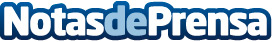 The Simple Rent logra un crecimiento del 300% en facturación en el último año y ya cuenta con 190 franquicias en España La franquicia online líder en gestión inmobiliaria de lujo basa su éxito en su innovador modelo de negocio que responde tanto a las necesidades de los propietarios, que demandan un servicio experto, como la de los emprendedores, que hayan aquí una alternativa única para impulsar su carrera como agente inmobiliario experto en su zona sin inversión inicial ni límites geográficosDatos de contacto:The Simple Rent605 065 567Nota de prensa publicada en: https://www.notasdeprensa.es/the-simple-rent-logra-un-crecimiento-del-300 Categorias: Nacional Franquicias Inmobiliaria Finanzas Emprendedores http://www.notasdeprensa.es